Overeenkomst Docenten en huiswerkproject
(1)
De docenten/begeleiders, die betrokken zijn bij de studie- en huiswerkbegeleiding Homework College zijn niet in dienst van, of loonbetrekking met, het huiswerkproject.(2)
De docenten/begeleiders bepalen zelfstandig, naar eigen inzicht de inhoud van de begeleiding.(3)
De docenten/begeleiders kunnen zich laten vervangen indien zij dit nodig/noodzakelijk achten. Bij afwezigheid of anderszins is er geen sprake van een vergoeding, doorbetaling en/of dergelijke.(4)
De docenten/begeleiders werken maximaal 10 uur per week in het huiswerkproject.(5)
De docenten/begeleiders krijgen een vergoeding naar rato van het aantal gegeven lesuren.(6)
De betaling aan de docenten/begeleiders geschiedt na iedere vier wekelijkse periode middels een declaratie.(7)
Eenmaal per jaar wordt er een jaaropgave gegeven aan de docenten/begeleiders van het totaal uitbetaalde bedrag aan declaraties. Ondergetekende verklaren zich akkoord met bovenstaande punten.Volledige naam		:Plaats van tekenen	: Datum van tekenen	:Namens de studie- en huiswerkbegeleiding Homework College.Mevr. S.T.A. Kouwenberg-Forti.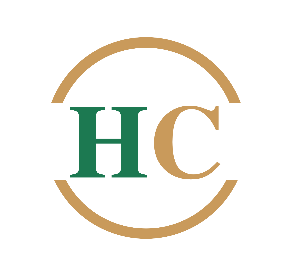 Persoonsgegevens Persoonsgegevens Persoonsgegevens Persoonsgegevens Voorletters en voornaamAchternaamGeboortedatumm/v/oAdresPostcode + woonplaatsVaste telefoonMobiele telefoonE-mailadresBSNIBANOpleidingenOpleidingenOpleidingenOpleidingenHuidige opleiding(en)Middelbare schoolVervolgopleiding(en)Toekomstige opleiding(en)StudiebegeleidingStudiebegeleidingStudiebegeleidingStudiebegeleidingErvaringKan begeleiding geven in de volgende vakken Elders werkzaam als begeleider/sterBeschikbaarheid en planningBeschikbaarheid en planningBeschikbaarheid en planningBeschikbaarheid en planningInteresse (ja/nee)Beschikbaar vanafBeschikbaar totMaandagDinsdagWoensdagDonderdagVrijdagOverige informatieOverige informatieOverige informatieOverige informatieStartdatumOverige opmerkingen